Royaume du MarocDEUXIÈME PROGRAMME DE COOPÉRATION COMPACT IIFINANCE PAR LES ETATS UNIS D’AMERIQUES A TRAVERSMILLENNIUM CHALLENGE CORPORATIONFONDS DES ZONES INDUSTRIELLES DURABLES « FONZID »Avis d’Appel d’offres Ouvert n°   TMZ_AO_01_21TRAVAUX D’EQUIPMENT VRD DE LA 4éme TRANCHE DE LA ZONE INDUSTRIELLE TETOUAN PARK LOT N° 1 - TERRASSEMENTS GENERAUX, OUVRAGES DE SOUTENEMENT,  VOIRIE ET ASSAINISSEMENTLa société Tanger Med Zones (TMZ) a conclu un accord de subvention avec l’Agence Millennium Challenge Account-Morocco (MCA-Morocco) dans le cadre du Compact II financé par le Gouvernement des Etats-Unis d’Amérique, à travers Millennium Challenge Corporation (MCC) pour la participation au financement du projet d’extension de la zone industrielle de Tétouan Park situé dans la province de Tétouan.Par cet avis, la société Tanger Med Zones (TMZ), agissant en maitre d’ouvrage du projet, sollicite des offres pour la réalisation des travaux d'équipement VRD de la  4éme tranche de la zone industrielle Tétouan Park. Le marché objet du présent appel d’offres porte essentiellement sur:Les Travaux de terrassement ;Les Travaux de voirie et assainissement Le cautionnement provisoire est fixé à la somme de 700 000 DHS (sept cent mille dirhams). Le délai d’exécution des travaux est de 10 (dix) mois. Le montant estimatif des travaux est de 68 877 000,00 DH/TTCLes entreprises intéressées devront avoir les qualifications et les classifications minimales suivantes : Une visite des lieux est organisée le 25 février 2021à 11H00, et une réunion d’information est organisée le même jour à 15H00 par visioconférence sur le lien  Cliquez ici pour participer à la réunionLe dossier d’appel d’offres peut être retiré du bureau d’ordre de TMZ, à l’adresse suivante : siège de TMSA, BP 1144, Route de Rabat, Tanger, Maroc (Tél : 05 39 39 62 30 –Fax : 05 39 39 41 44). Aussi, le dossier d’appel d’offres peut être envoyé par courrier électronique pour les entreprises qui le demandent et peut également être téléchargé à partir du portail Tanger Med : www.tangermed.ma   ou  www.tangermedzones.comLes offres devront parvenir à la même adresse, au plus tard, le jeudi 04 Mars 2021 à 10 heures.Contact : achats.tmz@tangermed.ma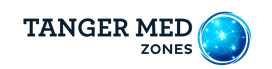 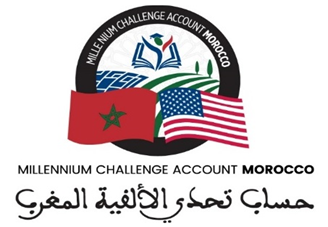 SecteurClasseQualification exigéeBSB1, B3 et B6